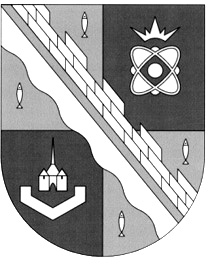                                       глава МУНИЦИПАЛЬНОГО ОБРАЗОВАНИЯ                                                   СОСНОВОБОРСКИЙ ГОРОДСКОЙ ОКРУГ ЛЕНИНГРАДСКОЙ ОБЛАСТИ                             ПОСТАНОВЛЕНИЕ                                                       от 22/04/2024 № 26О назначении публичных слушаний по годовому отчету об исполнении бюджета Сосновоборского городского округа за 2023 годРуководствуясь требованиями статьи 28 Федерального закона «Об общих принципах организации местного самоуправления в Российской Федерации» от 6 октября 2003 года                  № 131-ФЗ, решением совета депутатов от 30.01.2015 № 10 «Об утверждении Положения о порядке организации и проведения публичных слушаний по проекту бюджета и годовому отчету об исполнении бюджета Сосновоборского городского округа», п о с т а н о в л я ю:1. Назначить проведение публичных слушаний по рассмотрению проекта решения совета депутатов «Об исполнении бюджета Сосновоборского городского округа за 2022 год» на 27 мая 2024 года в кабинете здания администрации Сосновоборского городского округа (к.270) в 17.00.2. Назначить ответственным за организационное, информационное и техническое обеспечение подготовки публичных слушаний комитет финансов Сосновоборского городского округа (Попова Т.Р.).3. Рекомендовать председателю совета депутатов Сосновоборского городского округа (Бабич И.А.) организовать проведение, организационное обеспечение публичных слушаний и оформление их результатов.4. Общему отделу администрации опубликовать настоящее постановление и информационное сообщение в городской газете «Маяк».5. Отделу по связям с общественностью (пресс-центр) комитета по общественной безопасности и информации разместить проект решения совета депутатов «Об исполнении бюджета Сосновоборского городского округа за 2023 год» на официальном сайте Сосновоборского городского округа.6. Настоящее постановление вступает в силу со дня официального опубликования.7. Контроль за исполнением настоящего постановления оставляю за собой.Глава Сосновоборского городского округа   	                                                    М.В. Воронков Исп. Блеклова Е.Е. 2-99-60 БОСОГЛАСОВАНО:Первый заместитель главы администрацииСосновоборского городского округап______________ С.Г. ЛютиковПредседатель комитета финансовп_____________ Т.Р. ПоповаНачальник общего отдела администрации______________ М.С. Смолкина19.04.2024Главный специалист, юрисконсультюридического отдела администрациип______________ Р.Р. Юсупова                    Рассылка:комитет финансов, отдел по связям с общественностью,совет депутатов,контрольно-счетная палата